Łukta, dnia ……………………WÓJT GMINY ŁUKTAW N I O S E Ko sfinansowanie zabiegu sterylizacji/kastracji psa/kota wraz z trwałym znakowaniem w ramach zadania o nazwie
„Zapobieganie bezdomności zwierząt na terenie Gminy Łukta”Imię i nazwisko właściciela psa/kota*: ………………………………………………………………………………………….……… Adres zamieszkania właściciela psa/kota*:…………………………………………………………………………….................................Numer telefonu właściciela psa/kota*: ………………………………………………………………………………………….………Informacje o zwierzęciu: gatunek:…………………	płeć:…………………………..		rasa:…………………..	wiek:……………………..	imię:………………………….		waga:…………………. umaszczenie:……………………………….		Oświadczam, że zwierzę nie jest/jest* oznakowana za pomocą identyfikatora elektronicznego (czipa). Numer czipa:………………………………………………………….. W przypadku braku oznakowania, Wnioskodawca wyraża zgodę na trwałe oznakowanie zwierzęcia
wraz z rejestracją czipa w Międzynarodowej Bazie Danych Safe-Animal najpóźniej w dniu wykonania zabiegu kastracji.Dołączam kserokopię (dot. psów): 1) aktualnego dokumentu potwierdzającego poddanie zwierzęcia obowiązkowemu szczepieniu przeciwko wściekliźnie.Oświadczam, że stan zdrowia psa lub kota, którego jestem właścicielem pozwala na wykonanie zabiegu, jednocześnie oświadczam, iż nie będę dochodził/a prawa do odszkodowania w przypadku śmierci lub innych powikłań zdrowotnych zwierzęcia.  Oświadczam, że wyrażam zgodę na przetwarzanie moich danych osobowych dla potrzeb wynikających z realizacji zadania o nazwie „Zapobieganie bezdomności zwierząt na terenie Gminy Łukta” oraz dla potrzeb wynikających z prowadzenia Międzynarodowej Bazy SAFE-ANIMAL  (https://www.safe-animal.eu/).Oświadczam, że jestem mieszkańcem/anką terenów wiejskich w gminie Łukta, a zwierzę zgłoszone do zabiegu jest moją własnością. Oświadczam, iż zapoznałam/em się i akceptuję Regulamin stanowiący załącznik do Zarządzenia nr 39/2024 Wójta Gminy Łukta z dnia 18.07.2024 r. Oświadczam, iż jestem świadoma/y odpowiedzialności karnej za składanie fałszywych danych. Prawdziwość danych potwierdzam własnoręcznym podpisem. 	………………….. 	 	 	 	 	 	………………………………	miejscowość, data 	 	 	 	 	 	podpis właściciela zwierzęcia * niepotrzebne skreślić 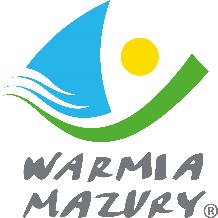 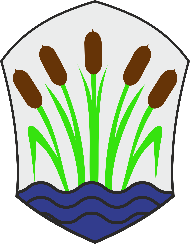 Zadanie finansowane ze środków Samorządu Województwa Warmińsko-Mazurskiego w ramach konkursu "Podaj łapę" w 2024 roku na podstawie umowy OŚ-PŁ-23/2024  z dnia 12.07.2024 r. w kwocie 10 000,00 zł. Wkład własny Gminy Łukta wynosi 10 000,00 zł. Akcja trwa do 30.11.2024 r. lub do wyczerpania środków finansowych!Klauzula informacyjna dotycząca przetwarzania danych osobowychNa podstawie art. 13 ust. 1 i ust. 2 rozporządzenia Parlamentu Europejskiego i Rady (UE) 2016/679 z dnia 27 kwietnia 2016 r. w sprawie ochrony osób fizycznych w związku z przetwarzaniem danych osobowych i w sprawie swobodnego przepływu takich danych oraz uchylenia dyrektywy 95/46/WE (ogólne rozporządzenie o ochronie danych) (Dz. Urz. UE L 119 z 04.05.2016 r.), dalej zwanego „RODO”, niniejszym informuje się, że:Dane AdministratoraAdministratorem Pana/Pani danych osobowych jest: Wójt Gminy Łukta, adres: Urząd Gminy Łukta, ul. Mazurska 2, 14-105 ŁuktaDane kontaktowe Inspektora Ochrony Danych OsobowychAdministrator powołał Inspektora Danych Osobowych z którym można się skontaktować pod numerem telefonu; (89) 544 40 70 wew. 40 lub za pomocą poczty elektronicznej pod adresem; k.piotrowska@lukta.com.plCele przetwarzania i podstawa prawnaPani/Pana dane będą przetwarzane w zakresie wskazanym w przepisach prawa pracy będą przetwarzane w celu  przeprowadzenia obecnego postępowania rekrutacyjnego (art. 6 ust. 1 lit. b RODO), natomiast inne dane, w tym dane do kontaktu, na podstawie zgody (art.6 ust. 1 lit. a RODO), która może zostać odwołana w dowolnym czasie. AD będzie przetwarzał Państwa dane osobowe, także w kolejnych naborach pracowników, jeżeli wyrażą Państwo na to zgodę (art. 6bust. 1 lit. a RODO), która może zostać odwołana w dowolnym czasie. Jeżeli w dokumentach zawarte są dane, o których mowa w art. 9 ust . 1 RODO konieczna będzie Państwa zgoda na ich przetwarzanie (art.,9 ust. 2 lit. a RODO), która może zostać cofnięta w dowolnym czasie. Przepisy prawa pracy: art. 22 Kodeksu pracy oraz paragraf 1 rozporządzenia Ministra Pracy i Polityki Socjalnej z dnia 28 maja 1996 r. w sprawie zakresu prowadzenia przez pracodawców dokumentacji w sprawach związanych ze stosunkiem pracy oraz sposobu prowadzenia akt osobowych pracownika.Zakres przetwarzanych danych osobowychPodmioty, którym dane mogą zostać udostępnione lub powierzonePodmioty i organy, którym Administrator jest zobowiązany lub upoważniony udostępnić dane osobowe na podstawie powszechnie obowiązujących przepisów prawa (w szczególności: instytucje systemu pomocy społecznej, organy nadrzędne, organy wymiaru sprawiedliwości, itp.).Podmioty upoważnione na podstawie odrębnych porozumień w zakresie wykonywania czynności zmierzających do realizacji celów wynikających z odrębnych umów z nimi zawartych (powierzenie).Okres przechowywania danychDane osobowe będą przetwarzane nie dłużej niż do końca realizacji wskazanych powyżej celów przetwarzania, z zastrzeżeniem że okres przechowywania danych osobowych może zostać każdorazowo  przedłużony o okres przewidziany przepisami powszechnie obowiązującego prawa, a następnie dla wypełnienia obowiązku archiwizacji dokumentów wynikającego z ustawy z dn. 14 lipca 1983r. o narodowym zasobie archiwalnym i archiwach, który wynosi 5 lat.Prawa osób, których dane dotycząW związku z przetwarzaniem Pana/Pani danych osobowych przysługuje Panu/Pani prawo do:dostępu do swoich danych oraz otrzymania ich kopii;sprostowania (poprawienia swoich danych);uzupełnienia swoich danych;ograniczenia przetwarzania;wniesienia skargi do Prezesa Urzędu Ochrony Danych Osobowych, adres: ul. Stawki  2, 00-193 Warszawa, gdy uzna Pan/Pani, iż przetwarzanie danych osobowych narusza przepisy RODO.Przekazanie danych osobowych do państwa trzeciego lub organizacji międzynarodowejPani/Pana dane osobowe nie będą przekazane poza Europejski Obszar Gospodarczy lub organizacji międzynarodowej.Sposób przetwarzaniaPani/Pana dane osobowe nie podlegają przetwarzaniu w sposób zautomatyzowany i nie będą profilowane. Konieczność podania danychPodanie przez Panią/Pana danych osobowych jest niezbędne dla wypełniania przez Administratora obowiązku prawnego.Dodatkowa informacjaInformujemy również, że Administrator dokłada wszelkich starań, aby zapewnić niezbędne środki fizycznej, technicznej i organizacyjnej ochrony danych osobowych przed ich przypadkowym, lub umyślnym zniszczeniem, przypadkową utratą, zmianą, nieuprawnionym ujawnieniem, wykorzystaniem czy dostępem, zgodnie ze wszystkimi obowiązującymi przepisami.	………………….. 	 	 	 	 	 	………………………………	miejscowość, data 	 	 	 	 	 	podpis właściciela zwierzęcia 